TIP SHEET: DETERMINING 14-DAY COVID-19 POSITIVITY RATE IN YOUR COUNTY (October 12, 2020)CMS and MDH have directed nursing homes and housing with services/assisting living settings to use the 14-day COVID-19 county positivity rate (the number of positive tests divided by the total number of tests performed) for specific purposes and have specified what data source should be used to determine that rate:This tool is designed to help you locate and document the 14-day COVID-19 positivity rate for your county. Contact Jon Lips (jlips@leadingagemn.org) or Kari Everson (keverson@leadingagemn.org) with questions.IDENTIFYING 14-DAY COUNTY POSITIVITY RATE USING CMS DATA
(Nursing homes may use CMS data or MDH data.  HWS/AL must use the MDH data.)IDENTIFYING 14-DAY COUNTY POSITIVITY RATE USING MDH DATA
(Nursing homes may use CMS data or MDH data.  HWS/AL must use the MDH data.)What decision(s) does the positivity rate inform?What data do we use to determine the positivity rate?Nursing HomesWhen and how to facilitate indoor visitationFrequency of routine testing of facility staff (x2/week, weekly, or monthly)You may use either CMS data or MDH data, but you must pick one data source and stick with it.  Do not switch back and forth between the two data sources.Housing with Services /
Assisted LivingWhen and how to facilitate indoor visitationYou must use the data found on the MDH website.Both CMS and MDH classify the 14-day county positivity rates as Low, Medium or High and direct providers to make visitation and staff testing decisions based on these categories:Low: <5%Medium: 5-10%High:  > 10%Frequency of Staff TestingVisitationNursing HomesLow: monthlyMedium: weeklyHigh: twice-weeklyLow: Visitation should occurMedium: Visitation should occurHigh: Visitation should not occur except Essential Caregiver and Compassionate Care situationsHousing with Services / Assisted LivingNot applicable.Low: Visitation should occurMedium: Visitation should occurHigh: Visitation should not occur except Essential Caregiver and Compassionate Care situations1The CMS published county positivity rates are located HERE. The information is updated weekly. When you arrive at the webpage, scroll down to the COVID-19 Testing section and click on the circled link: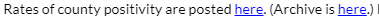 2A .zip file automatically downloads. Open it and save the spreadsheet to your computer: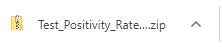 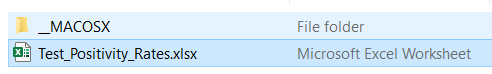 3The spreadsheet provides data for all counties in all fifty states, so you can either scroll down until you reach Minnesota, or search for your county by name, or filter the file so it displays only Minnesota counties and then scroll. Counties will appear in alphabetical order.4CMS displays data for a 14-day period and color codes it. You will not need to make a calculation.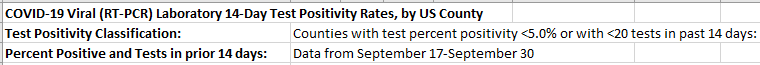 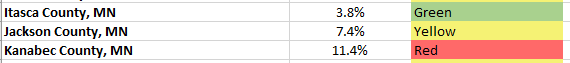 5Identify your county, note the positivity rate and color-coded categorization and implement routine staff testing and visitation policies accordingly.  Save the file and document the date on which you checked the data, the applicable date range, the 14-day positivity rate, and the classification (Low, Medium or High) for your records.  This documentation will be important to demonstrate compliance with applicable requirements.1Navigate to the MDH COVID-19 Weekly Report (LINK).  This report is updated every Thursday and includes detailed information on testing, confirmed positive cases, demographics, likely exposure, and syndromic surveillance.  Select the Weekly Test Rate by County of Residence link and click download the Weekly Percent of Tests Positive by County of Residence (CSV) file.Navigate to the MDH COVID-19 Weekly Report (LINK).  This report is updated every Thursday and includes detailed information on testing, confirmed positive cases, demographics, likely exposure, and syndromic surveillance.  Select the Weekly Test Rate by County of Residence link and click download the Weekly Percent of Tests Positive by County of Residence (CSV) file.2When you click the link a data file automatically downloads. Open it and save the spreadsheet to your computer: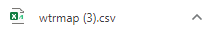 3The file gives data for all 87 Minnesota counties, so simply scroll to find your county.  Here’s an example of what you will see: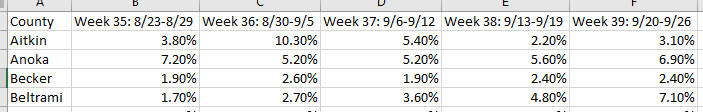 The file gives data for all 87 Minnesota counties, so simply scroll to find your county.  Here’s an example of what you will see:4MDH displays data for consecutive 7-day periods and does not color code it or otherwise classify the rate as Low, Medium or High.  You will have to do that math. To calculate 14-day positivity rate, take data for the two most recent weeks, add the rates together, and divide by two.  For example, if you were doing the calculation for Aitkin County on October 1, you would use add the positivity rates shown for the weeks ending 09/19 and 09/26 and divide by two: 2.20% + 3.10% = 5.30%.  5.30% ÷ 2 = 2.65% .  2.65% < 5%, meaning Aitkin County’s 14 day positivity rate as of October 1 is classified as Low.MDH displays data for consecutive 7-day periods and does not color code it or otherwise classify the rate as Low, Medium or High.  You will have to do that math. To calculate 14-day positivity rate, take data for the two most recent weeks, add the rates together, and divide by two.  For example, if you were doing the calculation for Aitkin County on October 1, you would use add the positivity rates shown for the weeks ending 09/19 and 09/26 and divide by two: 2.20% + 3.10% = 5.30%.  5.30% ÷ 2 = 2.65% .  2.65% < 5%, meaning Aitkin County’s 14 day positivity rate as of October 1 is classified as Low.5Identify your county, calculate the 14-day positivity rate as described above, and implement routine staff testing and visitation policies accordingly.  Save the file and document the date on which you checked the data, the applicable date range of the data you used, the 14-day positivity rate, and the classification (Low, Medium or High) for your records.  This documentation will be important to demonstrate compliance with applicable requirements.Identify your county, calculate the 14-day positivity rate as described above, and implement routine staff testing and visitation policies accordingly.  Save the file and document the date on which you checked the data, the applicable date range of the data you used, the 14-day positivity rate, and the classification (Low, Medium or High) for your records.  This documentation will be important to demonstrate compliance with applicable requirements.